Тема урока: Изучение природы. Цель  урока: учиться наблюдать, рассуждать, делать выводы.Задачи  урока: 1. Дать учащимся  не только теоретические знания  о человеке, обществе и природе, но и развивать их творческое мышление, умение самостоятельно раскрывать смысл вещей и явлений, делать определённые выводы.2. Формирование у учеников основных методов исследования природы, углубление знаний, полученных учениками в 3-м классе.3. Воспитывать любовь к знаниям.Тип урока: урок усвоения навыков и умений;  Ход урока.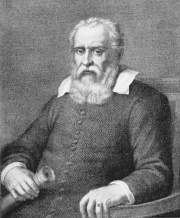 Галилео Галилей 1564 1642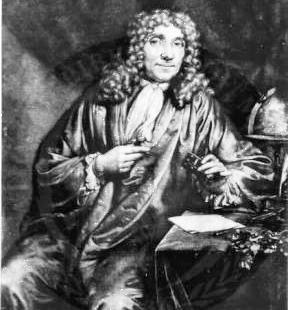 Антони ван Левенгук1.Организационный момент. Эмоциональный настрой.– Что такое опыт? (Это то, что делает человек с целью доказательства.)– Что такое наблюдение? (Это рассматривание, изучение предметов и явлений.)2.Сообщение темы и целей урока.3.Актуализация знаний.Учитель напоминает ученикам о двух основных методах изучения природы — наблюдении и проведении опытов, знакомых им с 3-го класса, в об особенностях каждого из методов. Ученики сами должны привести примеры применения различных единиц измерения в наблюдении над природой.– Что нужно, чтоб поставить какой-либо опыт? (Необходимо специальное оборудование, инструменты, приборы.)– Что такое инструменты? (При помощи инструментов проводятся ручные работы.)– Что такое приборы? Для чего их придумали? (Приборы необходимы для измерения чего-либо, для нагревания или охлаждения, для увеличения или уменьшения изображения.)– Рассмотрите рисунки (на доске рисунки приборов). Что на рисунке является инструментами, а что – приборами?Приборы: термометр, телескоп, микроскоп, флюгер, кипятильник.Инструменты: молоток, пила, ножницы, тиски.– Для чего служат приборы и инструменты? Термометр – прибор для измерения температуры.Телескоп – астрономический оптический прибор для наблюдения небесных тел, светил.Микроскоп – оптический прибор с сильно увеличивающими стеклами для рассматривания предметов, неразличимых простым глазом.Флюгер – прибор для измерения направления и скорости ветра с вращающейся на вертикальном стержне пластинкой, флажком. Кипятильник – прибор для кипячения воды.– Приборы бывают простые и сложные. Например, флюгер. Кто видел флюгер? Как он устроен? (Это металлический флажок, который  свободно поворачивается под давлением ветра. Он показывает, куда дует ветер. Обычно его устанавливают на какой-то высокой точке. Если флюгер повернется в южную сторону, то это значит, что ветер северный, а если дует южный ветер, флюгер указывает на север.)– Важным прибором является термометр.– Расскажите, как устроен термометр.Ответ:– Термометр состоит из стеклянного шарика с длинной трубочкой, которая укреплена на дощечке. Шарик и часть трубочки наполнены ртутью или подкрашены спиртом. Из трубки удален воздух, и верхний конец ее запаян.– Какие термометры есть у вас дома? (Комнатный, уличный, водяной.)– Как вы используете термометры? (Измеряем температуру в комнате, на улице.)– Где находятся ваши термометры? (Комнатный в доме, уличный – за окном.)– Обратите внимание, в верхнем правом углу вы видите єС. Что это обозначает? (Это обозначает, что данную шкалу изобрел Цельсий. Она обозначается латинской буквой «Це».)– Как определили 0°? Как узнать температуру кипения? Ответ:– Чтобы нанести на дощечку градусы, опускают шарик термометра в тающий лед. От охлаждения ртуть сжимается и начинает быстро опускаться в трубочке, а затем останавливается. То место, где остановился верхний конец столбика ртути, отмечают на дощечке как температуру таяния льда. Потом держат термометр в парах кипящей воды. Ртуть от нагревания расширяется, начинает быстро подниматься в трубочке и, наконец, останавливается. то место, где остановился верхний конец столбика ртути, отмечают на дощечке черточкой и рядом с ней ставят число 100. Так обозначают температуру кипения воды.– Прочитайте: t –10° C,  +3° C,  –2° C,  0° C.– Запишите: 15° выше нуля, 30 градусов мороза, 4 градуса тепла.Как изучают природу с помощью метода наблюдения?Какие имеются особенности в наблюдении за предметами неживой и живой природы?В чем заключается значение метода наблюдения?В каких единицах измерения определяется время?В каких единицах измеряются расстояния?В каких единицах измеряется вес?4.Знакомство с новой темой.– Большинство знаний вы получаете из личных наблюдений. Представьте, что вы впервые в витрине магазина увидели кактус и велосипед.– Что вам первое приходит в голову? (Думаете, для чего они нужны, какие у них свойства.)– Какие органы чувств вам потребовались?– Вы рассуждаете об их назначении и свойствах. Ваш личный опыт поможет сделать эти предположения. Чтоб их проверить, вы заходите в магазин. – Какие органы чувств вам помогут исследовать эти предметы?– Назовите примеры ваших горьких опытов, которые привели вас к определенным выводам. (Огонь жжется; осторожно обращаться с режущими предметами.)– В науке для проверки правильности какого-либо предположения используется научный опыт.– Давайте узнаем, при каких условиях происходит горение. (Для горения нужен воздух.)– Давайте рассуждать: как изолировать воздух от огня? Если огонь погаснет, то предположение верно, а если нет, – неверно.– Проделаем опыт. Возьмем три свечи, поставим их на тарелочки и зажжем. Одну свечу накроем стаканом, другую – банкой, а третью оставим открытой.– Понаблюдайте. Что произошло? (Свеча в стакане сразу погасла, в банке горит, но через некоторое время и она потухла. Открытая свеча не гаснет и будет гореть, пока вся не сгорит.) – Какой вывод можно сделать на основе ваших наблюдений?– Ваше рассуждение верно.– Огонь приносит много бед. Как возникают пожары? Как с ними справляются люди?– Какие правила обращения с огнем вы знаете? – Что не нужно делать, чтоб уберечь леса от пожаров?Работа в учебнике.Текст делят на несколько частей и читают его по плану, приведенному ниже:Метод наблюдения за явлениями природы. Научные экспедиции. Экспедиции, организованные во второй половине XX века в Антарктиду и океаны. Первые шаги, сделанные в космос.Изучение природных тел и явлений с помощью опытов. Виды опытов.Постоянное совершенствование методов и приборов для изучения природы. Значение методов изучения в познании природы.Значение исследований природных тел и явлений для человека.Остановившись на таком методе исследования природы, как опыт, рассказать о его особенностях, привести соответствующие примеры,полнее раскрыть смысл метода. Особо остановиться на важности усовершенствования методов и приборов исследования в раскрытии тайн предметов и явлений природы. В качестве примера рассказать об изобретении микроскопа и телескопа, о том, какой переворот произошел в науке после применения их в целях познания мира.Справка для учителя: итальянский ученый Галилео Галилей (1564—1642) первым изобрел телескоп. Он в 1609 году, используя изобретенный им телескоп, начал наблюдение за небесными телами. Уже первые наблюдения в корне изменили представление ученых Древней Греции и Рима о строении Вселенной.Если невооруженным глазом можно увидеть на небе около 3000 звезд, то с помощью первого простейшего телескопа было установлено, что количество их превышает в несколько раз это число. Галилей обнаружил только в одном созвездии Плеяды более 40 не известных ранее звезд. Ученый, используя телескоп, в результате последующих наблюдений открыл наличие гор на поверхности Луны, солнечные пятна, 4 спутника у Юпитера, кольца вокруг Сатурна. Телескоп Галилея был усовершенствован впоследствии другими учеными.С помощью различных видов телескопа можно не только осуществлять прямые наблюдения за небесными телами, но и фотографировать их. Необходимо вспомнить о радиоволнах, излучаемых из далеких глубин космоса и т. д.Используя микроскоп, первые наблюдения за микроорганизмами осуществил голландский естествоиспытатель Антони Ван Левенгук (1632—1723). Первый микроскоп, который использовал Левенгук, увеличивал всего в несколько сот раз. Несмотря на это, он увидел в одной капле воды огромное множество «зверушек», не улавливаемых простым глазом. Некоторые из них — длинные и извилистые, другие — плоские, третьи имеют хвост. А четвертые настолько малы, что, если бы составить цепь из десятков миллионов их, то невозможно получить крупинку, едва заметную глазом.5. Закрепление изученного.– Ответьте на вопросы:1. Что имеют в виду, когда говорят, что на улице жарко, холодно, тепло?а) Осадки;б) ветер;в) температуру воздуха.2. Чем измеряют температуру воздуха?а) линейкой;б) барометром;в) градусником.3. Что обозначает одно маленькое деление шкалы термометра?а) один градус;б) один сантиметр;в) один миллиметр.4. От какой точки ведется отсчет температуры воздуха?а) от самого нижнего деления;б) от самого верхнего деления;в) от нулевой отметки.5. Каким термометром измеряют температуру воздуха? а) комнатным;б) медицинским;в) уличным.6. Какое выражение вы считаете правильным?а) природа – это все, что нас окружает;б) природа – это все, что сделано руками человека;в) природа – это все, что нас окружает, и не сделано руками человека.6..Итог урока.– Каждому человеку необходимо уметь наблюдать, рассуждать, оценивать события, не только ученым, но и нам. Необходимо уметь оценивать опасность.– Не всегда личный опыт безопасен. Прежде чем что-то проверить, выполнить, узнайте у взрослых, можете ли вы выполнить самостоятельно или необходима помощь взрослого.– Для чего нужен термометр? (Измерять температуру.)– Сколько градусов показывает термометр в тающем льде, в парах кипящей воды? (0º и 100 ºС.)– Каким термометром измеряют температуру тела человека? (Градусником.)– Какая нормальная температура тела? (36,6°.)– Что делать, если она выше? (Обратиться к врачу.)7.Домашнее задание.Прочитать тему «Изучение природы», ответить на вопросы и выполнить задания, данные после текста. Ответить на вопросы Всезнай-ата стр. 98.Рефлексия